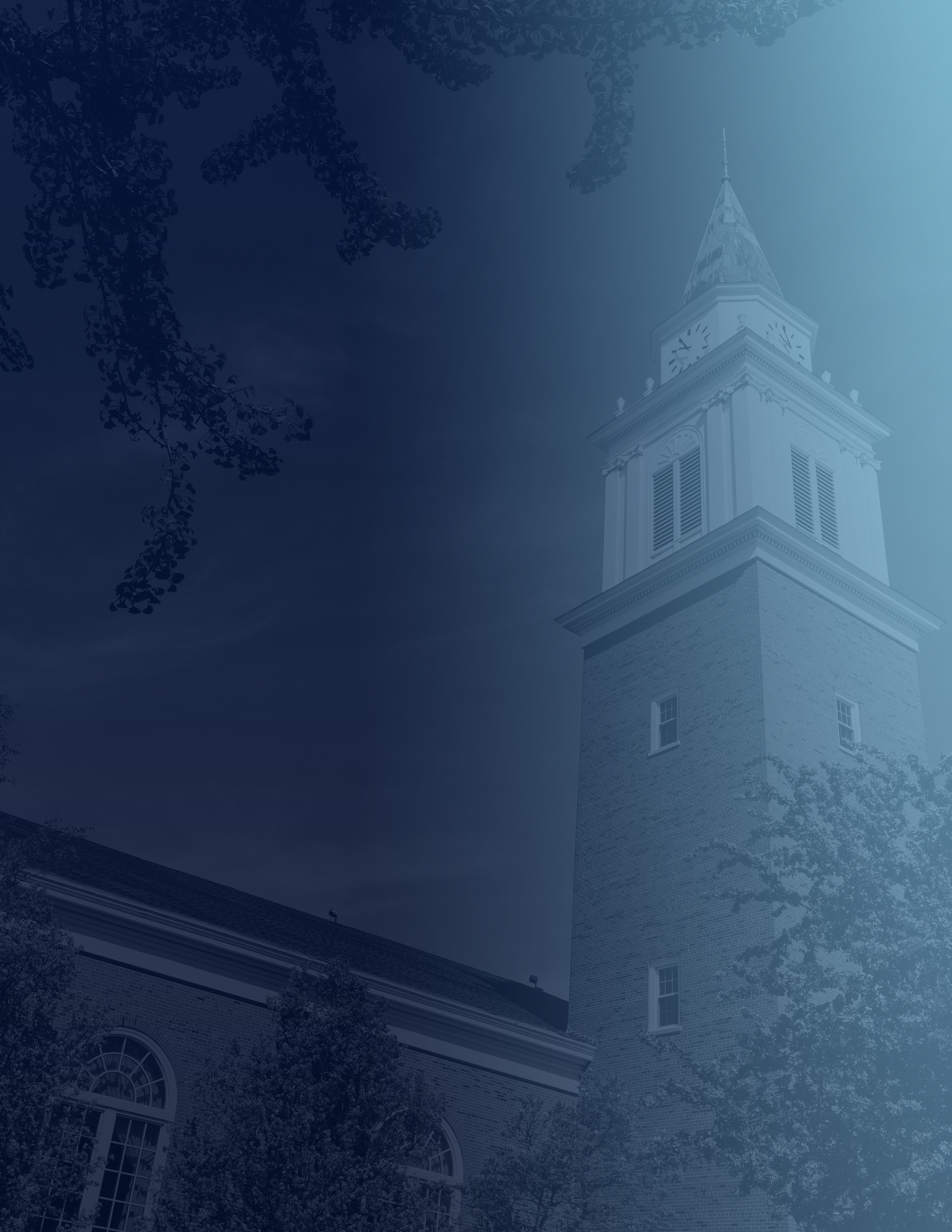 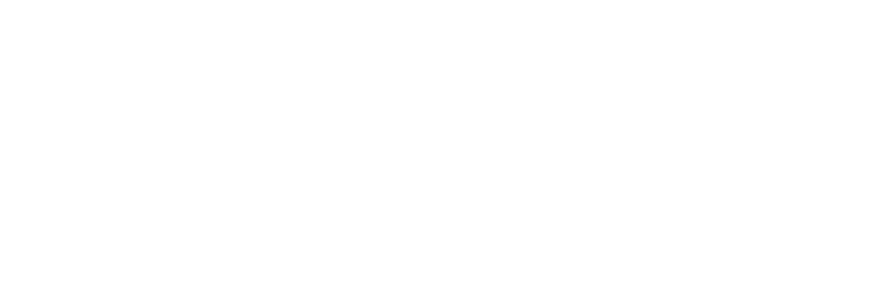 IntroductionThis is the thirty-fourth in an annual series of research reports conducted by the Council for Christian Colleges & Universities (CCCU).  The purpose of this study is to provide CCCU Governing Member institutions with comparative and longitudinal salary data. The research has traditionally been based on information compiled for the AAUP, appearing in Academe each spring, however, more and more institutions are not represented in this publication and as our own CCCU Confidential Compensation Survey collects faulty salary data based on AAUP standards, we have used those figures, and IPEDS for this study.  Along with governing members, we have included an appendix based on Carnegie Classifications that allow us to include collaborative partners and affiliate members.    Salary information is based on a 9-month contract, and this has meant that some universities have had to recalculate salaries if significant numbers of faculty work a ten-month or eleven-month academic year.  General FindingsTable I (below) summarizes the central tendencies for salaries, by rank, for the past ten years of the study period. In 2017-2018 all ranks showed slight decreases in average mean salaries which might be attributed to a change in the source of the figures.  In the median salaries, all ranks show increases. Approximately $8,729 separates instructors and assistant professors, rising to $8,687 difference between associate and full professor.    Table IAverage Salary by Rank, CCCU Institutions: Summary StatisticsMEAN SALARYMEDIAN SALARYSTANDARD DEVIATIONSAccording to the March/April 2018Academe, average salaries in 2017-18 for continuing faculty members at private baccalaureate institutions (IIB) rose 3.4%, while the consumer price index rose by 1.6% for the year. Average salaries at IIA (Master’s level) institutions rose 3.0%. When all data for CCCU schools are included, the average salary decreased by 1.4%. While 76 schools reported increases in the average salary, 34 reported an overall decrease, ranging from <1% up to 20.8%, and averaging 2.8%.   This rate of decrease is slightly higher than the rate of decrease from the previous year.Table IIPercentage Increase in Mean Salary,by Rank, for Reporting CCCU MembersTable III below tabulates the salary extremes and ranges for 2016-17. As has been true for each annual report, there is wide variation in average salary paid throughout the Council. For 2017-18 the highest and lowest salaries for full professor differ by $64,140, with smaller ranges for lower ranks. For comparison purposes, Table III also reports 2016-17 ranges. Table IIISalary Extremes, for Reporting CCCU Members, by Rank, 2017-18The AAUP has developed a rating scale based on percentile ranks for all reporting colleges in each of their standard categories. Tables IV and V report the average 2017-18 salaries for Carnegie IIA (Master’s) and IIB (Baccalaureate) colleges, by rank, for what the AAUP rates as level "3" and "4" institutions (40th and 20th percentiles, respectively). These are the two lowest ratings on the AAUP scale. Council means are included for comparison. Table IVMean Salaries for all IIA Institutions, 2017-18, by Percentile  *Includes both IIA and IIB.Table VMean Salaries for all IIB Institutions, 2017-18, by Percentile*Includes both IIA and IIB. Source: Academe (March/April 2018).Comparing against IIA schools (Table IV) and IIB schools (Table V), our Council average does not even reach the 20th percentile of the national comparison group. Obviously, IIA member schools will want to compare their own averages against this norm, since the CCCU figures reflect both IIA and IIB institutions combined. Table VI reveals a greater difference for upper ranks than lower ranks when comparing CCCU (IIA and IIB) institutions against all religiously affiliated baccalaureate institutions (Academe).  Associate and Assistant Professors are paid approximately 88.7% of the national average while Instructors are paid 97.0% up 4.8% from the previous year.  Professors are paid 83.6% of the national average which is 3.9% less than the previous year.Table VIAverage Salary by Rank,All Church Related (IIB) and All CCCU (IIA & IIB) Institutions*CCCU Average as a percentage of Church-related averageReaders’ comments, corrections and suggestions are welcome. The author takes full responsibility for any errors in transferring or analyzing the reported primary data. Copies of this analysis are available on the Council's website.  Blank cells = no faculty member at that rank/no data availableRank17-1816-1715-1614-1513-1412-1311-1210-1109-1008-09PROF68.970.270.268.768.967.965.864.764.463.4ASSO60.261.160.659.658.958.156.055.054.953.9ASST53.153.453.051.851.150.949.448.347.947.1INST44.644.744.643.743.241.642.341.140.340.5ALL59.060.759.359.058.557.956.155.154.853.8Rank17-1816-1715-1614-1513-1412-1311-1210-1109-1008-09PROF68.168.067.966.367.667.063.963.562.861.9ASSO59.359.159.45857.957.355.553.954.053.3ASST52.352.152.150.950.450.149.147.647.146.2INST44.843.043.142.642.841.841.439.839.940.3ALL58.259.659.058.457.757.355.153.953.952.917-1816-1715-1614-1513-1412-1311-1210-1109-1008-09PROF12,62912,52812,01212,42611,47711,0989,9779,7309,7219,535ASSO10,4969,5269,3329,4538,6218,7838,0417,4717,6177,532ASST8,7709,3487,8467,7137,1526,9356,5936,5666,2246,234INST8,6017,9388,6689,0958,2397,3006,3237,2105,6725,632ALL10,90210,67911,98110,09710,0458,9828,5198,4388,1338,026Rank17-1816-1715-1614-1513-1412-1311-1210-1109-1008-09PROF-1.9%.002.2-0031.53.11.70.51.63.43.4ASSO-1.5%.831.71.21.43.71.80.21.93.53.5ASST-0.6%.752.31.4.0042.92.30.81.73.33.3INST-0.2%.222.11.23.7-1.72.92.0-0.54.94.9ALL-2.8%2.4.05.091.03.61.80.51.94.14.1ProfessorAssociateAssistantInstructorHigh Extreme$102,648 $87,766 $80,729 $68,622 Low Extreme$38,508  $37,582 $34,638 $28,200 Range: 2017-18$64,140 $50,184 $46,091 $40,422  Range: 2016-17$66,200$46,100 $35,900 $40,300 Rank40th Percentile20th PercentileCCCU Colleges *Professor$92,575$81,583$68,069  Associate$74,978$68,292$59,255Assistant$65,758$60,842$52,284Instructor$52,303$48,138$44,800All Ranks$72,865$66,245$58,200 Rank40th Percentile20th PercentileCCCU Colleges *Professor$81,090$70,892$68,069  Associate$68,037$59,762$59,255Assistant$59,320$53,048$52,284Instructor$50,018$44,750$44,800All ranks$66,369$59,860$58,200    RankChurch-RelatedCCCUDifference% *Professor$79,201 $68,069  $11,13283.6%Associate$65,641  $59,255$6,38689.2%Assistant$58,478 $52,284$6,19488.2%Instructor$46,147  $44,800$1,34797.0%All$62,662 $58,200 $4,46292.3%Nita StemmlerProgram ConsultantCouncil for Christian Colleges & Universities321 Eighth St. NEWashington, D.C.E-mail: nstemmler@cccu.org2017-18 CCCU Faculty Salary Data2017-18 CCCU Faculty Salary Data2017-18 CCCU Faculty Salary Data2017-18 CCCU Faculty Salary Data2017-18 CCCU Faculty Salary Data2017-18 CCCU Faculty Salary DataMean Salary by Rank (in 000's)Mean Salary by Rank (in 000's)Mean Salary by Rank (in 000's)Mean Salary by Rank (in 000's)Mean Salary by Rank (in 000's)Mean Salary by Rank (in 000's)INSTITUTIONPROFASSOCASS'TINSTRALLAbilene Christian University89.668.966.052.870.2Anderson University66.455.851.244.257.7Anderson University73.563.256.547.758.7Asbury University61.658.354.643.558.3Azusa Pacific University86.273.068.062.573.7Belhaven University65.659.256.829.257.0Bethany Lutheran College67.859.851.545.758.1Bethel University63.455.446.252.1Bethel University79.068.758.153.070.2Biola University97.482.170.660.383.7Bluefield College56.246.543.733.947.2California Baptist University96.387.380.746.984.2Calvin University83.774.167.077.3Campbellsville University59.951.244.636.847.3Carson-Newman University55.451.548.739.451.3Central Christian College of Kansas32.5Charleston Southern University63.155.852.348.052.0College of the Ozarks76.573.454.246.666.7Colorado Christian University69.953.948.428.255.7Concordia University-Irvine76.661.856.763.4Corban University64.154.548.754.2Cornerstone University61.152.445.840.452.8Covenant College74.064.351.467.9Crown College55.747.338.743.8Dallas Baptist University82.771.166.374.5Dordt University64.654.853.041.657.1East Texas Baptist University67.759.756.138.860.9Eastern University74.061.048.757.3Emmanuel College51.545.841.134.644.3Erskine College48.942.238.633.343.1Evangel University66.357.248.557.8Faulkner University71.869.745.136.152.1Fresno Pacific University72.766.660.047.963.5Geneva College56.861.561.257.059.3George Fox University80.471.056.649.068.3Gordon College82.170.556.244.872.5Grace College and Theological Seminary68.970.458.646.561.0Greenville University60.350.849.542.449.9Hannibal-LaGrange University52.747.841.137.143.3Harding University81.169.062.947.467.2Hardin-Simmons University69.862.256.958.164.4Hope International University60.145.637.848.2Houghton College63.353.347.541.056.1Houston Baptist University76.063.455.446.762.0Howard Payne University62.252.147.141.952.1Huntington University65.257.052.846.557.2Indiana Wesleyan University-Marion78.067.353.063.4John Brown University69.260.055.544.960.6Judson College62.356.751.453.4Judson University63.752.551.158.0Kentucky Christian University47.745.641.935.543.1King University48.050.641.036.344.1Lee University74.266.160.365.3LeTourneau University72.064.562.152.358.3Lipscomb University76.171.963.155.168.3Louisiana College52.150.649.230.049.9Malone University66.957.249.244.858.5Messiah College92.874.063.277.3MidAmerica Nazarene University67.859.449.359.2Milligan College57.353.756.628.354.2Mississippi College84.070.059.251.266.6Missouri Baptist University58.258.647.040.651.7Montreat College47.948.450.536.948.3Mount Vernon Nazarene University63.444.049.354.4North Central University69.859.354.960.1North Greenville University68.458.559.942.156.5North Park University78.667.558.070.6Northwest Christian University58.349.247.336.549.4Northwest Nazarene University62.653.048.448.554.3Northwest University72.859.954.448.460.0Northwestern College68.158.850.648.658.6Nyack College66.361.156.061.1Oklahoma Baptist University69.859.655.054.660.3Oklahoma Christian University68.561.453.541.560.7Olivet Nazarene University74.361.354.131.564.2Oral Roberts University81.268.458.053.466.9Palm Beach Atlantic University73.570.960.954.968.0Point Loma Nazarene University102.682.967.991.9Point University72.955.941.238.355.8Redeemer University College86.677.468.268.675.7Regent University93.464.962.657.872.4Roberts Wesleyan College65.356.650.458.1San Diego Christian College68.561.251.548.054.9Simpson University63.258.155.949.057.3Southeastern University83.770.256.949.066.5Southern Nazarene University50.249.248.143.548.4Southern Wesleyan University59.750.546.338.051.6Southwest Baptist University65.755.949.145.752.7Spring Arbor University62.652.141.850.4Sterling College51.247.636.939.7Tabor College45.045.341.343.0Taylor University68.858.552.041.160.3The King's College96.387.880.741.080.3Toccoa Falls College56.649.944.449.3Trevecca Nazarene University68.160.350.640.059.9Trinity Christian College72.762.354.635.661.6Trinity International University-Illinois81.666.858.170.8Trinity Western University85.080.068.663.574.9University of Mary Hardin-Baylor84.972.961.350.470.8University of Mobile53.644.842.237.644.6University of Northwestern-St Paul62.954.250.757.0University of the Southwest49.142.734.637.136.9Vanguard University of Southern California78.085.149.647.169.8Warner University38.537.635.632.435.4Westmont College78.762.353.946.468.2Wheaton College95.383.066.360.481.8William Jessup University70.264.458.462.4Williams Baptist University55.550.146.849.4Wisconsin Lutheran College66.356.251.842.355.1York College56.250.641.847.7Average68.960.253.144.659.0Collaborative MembersBaylor University123.690.279.369.487.5Campbell University102.777.572.951.976.1Franciscan University of Steubenville82.468.755.948.669.9Friends University64.461.056.659.7Pepperdine University143.1116.789.159.7109.2Samford University102.572.165.049.177.9Seattle Pacific University94.676.369.050.677.8Walla Walla University53.646.542.837.947.9Warner Pacific University64.457.153.041.254.0Whitworth University86.169.065.261.465.4Carnegie ClassificationCarnegie ClassificationCarnegie ClassificationCarnegie ClassificationCarnegie ClassificationCarnegie ClassificationBaccalaureate Colleges: Arts & Sciences FocusBaccalaureate Colleges: Arts & Sciences FocusBaccalaureate Colleges: Arts & Sciences FocusBaccalaureate Colleges: Arts & Sciences FocusBaccalaureate Colleges: Arts & Sciences FocusBaccalaureate Colleges: Arts & Sciences FocusPROFASSOCASS'TINSTRALLBethany Lutheran College67.859.851.545.758.1Covenant College74.064.351.467.9Erskine College48.942.238.633.343.1Gordon College82.170.556.244.872.5Houghton College63.353.347.541.056.1Judson College62.356.751.453.4Providence Christian College59.649.547.9The King's College96.387.880.741.080.3Westmont College78.762.353.946.468.2Wheaton College95.383.066.360.481.8Average72.864.454.744.762.9Baccalaureate Colleges: Diverse FieldsBaccalaureate Colleges: Diverse FieldsBaccalaureate Colleges: Diverse FieldsBaccalaureate Colleges: Diverse FieldsBaccalaureate Colleges: Diverse FieldsBaccalaureate Colleges: Diverse FieldsPROFASSOCASS'TINSTRALLArizona Christian University60.653.943.835.046.7Bluefield College56.246.543.733.947.2Calvin University83.774.167.077.3Central Christian College of Kansas32.5College of the Ozarks76.573.454.246.666.7Crown College55.747.338.743.8Dordt University64.654.853.041.657.1East Texas Baptist University67.759.756.138.860.9Emmanuel College51.545.841.134.644.3Hannibal-LaGrange University52.747.841.137.143.3Howard Payne University62.252.147.141.952.1Huntington University65.257.052.846.557.2Kentucky Christian University47.745.641.935.543.1Kuyper College50.944.145.833.447.3Messiah College92.874.063.277.3North Central University69.859.354.960.1Northwestern College68.158.850.648.658.6Ohio Christian University42.336.337.620.512.0Oklahoma Baptist University69.859.655.054.660.3Point University72.955.941.238.355.8San Diego Christian College68.561.251.548.054.9Southwestern Christian University41.941.9Sterling College51.247.636.939.7Tabor College45.045.341.343.0Taylor University68.858.552.041.160.3Toccoa Falls College56.649.944.449.3Trinity Christian College72.762.354.635.661.6University of Mobile53.644.842.237.644.6University of Valley Forge59.753.447.153.4Warner Pacific University64.457.153.041.254.0Warner University38.537.635.632.435.4William Jessup University70.264.458.462.4Williams Baptist University55.550.146.825.049.4Wisconsin Lutheran College66.356.251.842.355.1York College56.250.641.847.7Average61.254.148.138.751.3Master's Colleges & Universities: Small ProgramsMaster's Colleges & Universities: Small ProgramsMaster's Colleges & Universities: Small ProgramsMaster's Colleges & Universities: Small ProgramsMaster's Colleges & Universities: Small ProgramsMaster's Colleges & Universities: Small ProgramsInstitution NamePROFASSOCASS'TINSTRALLAsbury University61.658.354.643.558.3Bethel University79.068.758.153.070.2Cairn University-Langhorne57.058.147.242.153.8Corban University64.154.548.754.2Evangel University66.357.248.557.8Faulkner University71.869.745.136.152.1Grace College and Theological Seminary68.970.458.646.561.0Greenville University60.350.849.542.449.9Judson University63.752.551.158.0Milligan College57.353.756.628.354.2Montreat College47.948.450.536.948.3North Greenville University68.458.559.942.156.5Northwest Christian University58.349.247.336.549.4Simpson University63.258.155.949.057.3University of Northwestern-St Paul62.954.250.757.0Vanguard University of Southern California78.085.149.647.169.8Whitworth University86.169.065.261.465.4Average65.659.852.843.557.2Master's Colleges & Universities: Medium ProgramsMaster's Colleges & Universities: Medium ProgramsMaster's Colleges & Universities: Medium ProgramsMaster's Colleges & Universities: Medium ProgramsMaster's Colleges & Universities: Medium ProgramsMaster's Colleges & Universities: Medium ProgramsPROFASSOCASS'TINSTRALLAnderson University66.455.851.244.257.7Anderson University73.563.256.547.758.7Carson-Newman University55.451.548.739.451.3Charleston Southern University63.155.852.348.052.0Colorado Christian University69.953.948.428.255.7Columbia International University43.938.732.240.9Franciscan University of Steubenville82.468.755.948.669.9Geneva College56.861.561.257.059.3Hardin-Simmons University69.862.256.958.164.4Hope International University60.145.637.848.2Houston Baptist University76.063.455.446.762.0John Brown University69.260.055.544.960.6Lee University74.266.160.365.3LeTourneau University72.064.562.152.358.3Louisiana College52.150.649.230.049.9Malone University66.957.249.244.858.5MidAmerica Nazarene University67.859.449.359.2Northwest University72.859.954.448.460.0Oral Roberts University81.268.458.053.466.9Southeastern University83.770.256.949.066.5Southwest Baptist University65.755.949.145.752.7University of Mary Hardin-Baylor84.972.961.350.470.8University of the Southwest49.142.734.637.136.9Walla Walla University53.646.542.837.947.9Average67.158.151.645.657.2Master's Colleges & Universities: Larger ProgramsMaster's Colleges & Universities: Larger ProgramsMaster's Colleges & Universities: Larger ProgramsMaster's Colleges & Universities: Larger ProgramsMaster's Colleges & Universities: Larger ProgramsMaster's Colleges & Universities: Larger ProgramsPROFASSOCASS'TINSTRALLAbilene Christian University89.668.966.052.870.2Belhaven University65.659.256.829.257.0Bethel University63.455.446.252.1California Baptist University96.387.380.746.984.2Campbell University102.777.572.951.976.1Campbellsville University59.951.244.636.847.3Concordia University-Irvine76.661.856.763.4Cornerstone University61.152.445.840.452.8Eastern University74.061.048.757.3Fresno Pacific University72.766.660.047.963.5Friends University64.461.056.659.7George Fox University80.471.056.649.068.3Harding University81.169.062.947.467.2Indiana Wesleyan University-Marion78.067.353.063.4King University48.050.641.036.344.1Mississippi College84.070.059.251.266.6Missouri Baptist University58.258.647.040.651.7Mount Vernon Nazarene University63.444.049.354.4North Park University78.667.558.070.6Northwest Nazarene University62.653.048.448.554.3Nyack College66.361.156.061.1Oklahoma Christian University68.561.453.541.560.7Olivet Nazarene University74.361.354.131.564.2Palm Beach Atlantic University73.570.960.954.968.0Point Loma Nazarene University102.682.967.991.9Roberts Wesleyan College65.356.650.458.1Samford University102.572.165.049.177.9Southern Nazarene University50.249.248.143.548.4Southern Wesleyan University59.750.546.338.051.6Spring Arbor University62.652.141.850.4Average70.260.453.644.959.8Doctoral Universities: Moderate Research ActivityDoctoral Universities: Moderate Research ActivityDoctoral Universities: Moderate Research ActivityDoctoral Universities: Moderate Research ActivityDoctoral Universities: Moderate Research ActivityDoctoral Universities: Moderate Research ActivityPROFASSOCASS'TINSTRALLAzusa Pacific University86.273.068.062.573.7Biola University97.482.170.660.383.7Dallas Baptist University82.771.166.374.5Lipscomb University76.171.963.155.168.3Pepperdine University143.1116.789.159.7109.2Regent University93.464.962.657.872.4Seattle Pacific University94.676.369.050.677.8Trevecca Nazarene University68.160.350.640.059.9Trinity International University-Illinois81.666.858.170.8Average91.575.966.455.176.7Special Focus Four-Year: Faith-Related InstitutionsSpecial Focus Four-Year: Faith-Related InstitutionsSpecial Focus Four-Year: Faith-Related InstitutionsSpecial Focus Four-Year: Faith-Related InstitutionsSpecial Focus Four-Year: Faith-Related InstitutionsSpecial Focus Four-Year: Faith-Related InstitutionsPROFASSOCASS'TINSTRALLJohnson University53.046.342.049.8Life Pacific University71.856.946.636.156.7Lincoln Christian University53.156.246.052.9Mid-Atlantic Christian University50.447.038.935.444.7Moody Bible Institute83.566.763.857.275.7Multnomah University60.156.349.038.753.0Average62.054.947.741.955.5Doctoral Universities: Higher Research ActivityDoctoral Universities: Higher Research ActivityDoctoral Universities: Higher Research ActivityDoctoral Universities: Higher Research ActivityDoctoral Universities: Higher Research ActivityDoctoral Universities: Higher Research ActivityPROFASSOCASS'TINSTRALLBaylor University123.690.279.369.487.5